Приложение 2. Скриншот слайдов презентации (без титульного слайда).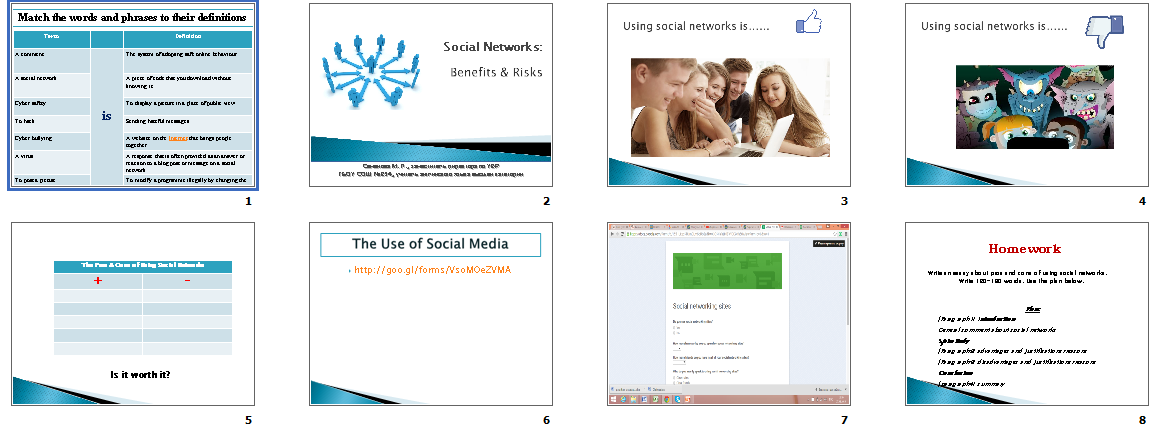 